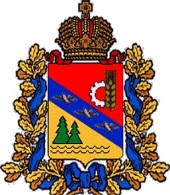 СОБРАНИЕ ДЕПУТАТОВКУЛЬБАКИНСКОГО СЕЛЬСОВЕТАГЛУШКОВСКОГО РАЙОНА КУРСКОЙ ОБЛАСТИ (третьего созыва)РЕШЕНИЕот 18 ноября 2021 г № 75О проведении публичных слушаний по проекту бюджета муниципального образования «Кульбакинский сельсовет»Глушковского района Курской областина 2022 год  и плановый период 2023-2024г.г.Собрание депутатов Кульбакинского  сельсовета Глушковского района РЕШИЛО:1. Утвердить прилагаемый Временный порядок проведения публичных слушаний по проекту бюджета муниципального образования «Кульбакинский сельсовет» Глушковского района Курской области на 2022 год и плановый период 2023-2024г.г.2. Обнародовать Временный порядок проведения публичных слушаний по проекту бюджета муниципального образования «Кульбакинский сельсовет» Глушковского района Курской области» на 3 информационных стендах, расположенных: 1-й стенд возле здания Администрации сельсовета,          2-й здание  ЦСДК в д. Елизаветовка 3-й здание отделения почтовой связи в с. Сергеевка3. Провести публичные слушания по проекту бюджета  муниципального образования «Кульбакинский сельсовет» Глушковского района Курской области  на 2022г. и плановый период 2023-2024г.г.  07.12. 2021 года в 14 час. 00 мин. по адресу: Курская область, Глушковский район, с. Кульбаки, Администрация Кульбакинского сельсовета Глушковского района.4. Настоящее Решение обнародовать на указанных в п.2 информационных стендах.Председатель Собрания депутатовКульбакинского сельсовета                                         Н.Н.ДегтяреваГлушковского районаГлава Кульбакинского сельсоветаГлушковского района                                  ________ В.В.Минаков                                                      Утвержденрешением Собрания депутатовКульбакинского сельсоветаГлушковского районаот 18 ноября 2021года №  74ВРЕМЕННЫЙ ПОРЯДОКпроведения публичных слушаний по проекту бюджета муниципального  образования «Кульбакинский  сельсовет» Глушковского района Курской области на 2022 год и плановый период 2023- 2024 годов.1. Настоящий Порядок разработан в соответствии с Федеральным законом «Об общих принципах организации местного самоуправления в Российской Федерации» и регулирует вопросы проведения публичных слушаний по проекту бюджета муниципального образования «Кульбакинский сельсовет» Глушковского района Курской области.2.  Публичные слушания по проекту бюджета муниципального образования «Кульбакинский сельсовет» Глушковского района Курской области являются одним из способов непосредственного участия граждан в осуществлении местного самоуправления.Обсуждение проекта бюджета муниципального образования «Кульбакинский  сельсовет» Глушковского района Курской области» на публичных слушаниях призвано на основе широкой гласности, сопоставления и изучения различных мнений способствовать выработке конструктивных предложений по проекту бюджета муниципального образования «Кульбакинский  сельсовет» Глушковского района Курской области.3. Решение о проведении публичных слушаний, включающее информацию о месте и времени проведения публичных слушаний, принимает Собрание депутатов Кульбакинского сельсовета Глушковского района. Данное решение подлежит обнародованию на информационных стендах, расположенных:1-й стенд возле здания Администрации сельсовета,         2-й здание  ЦСДК в д. Елизаветовка         3-й здание отделения почтовой связи в с. Сергеевкане позднее, чем за 7 дней до дня проведения публичных слушаний.4. В публичных слушаниях могут принимать участие все желающие граждане, постоянно проживающие на территории Кульбакинского сельсовета Глушковского района.5.  Председательствующим на публичных слушаниях является    Председатель Собрания депутатов Кульбакинского сельсовета Глушковского района, либо председатель комиссии по обсуждению проекта бюджета муниципального образования «Кульбакинский сельсовет» Глушковского района Курской области, приему и учету предложений по нему (далее - комиссия).Председательствующий ведет публичные слушания и следит за порядком обсуждения вопросов повестки публичных слушаний. В ходе публичных слушаний ведется протокол.6. Публичные слушания начинаются кратким вступительным словом председательствующего, который информирует собравшихся о существе обсуждаемого вопроса, порядке проведения публичных слушаний и определении их регламента. Затем слово предоставляется членам комиссии, после чего следует обсуждение вопросов участников слушаний, которые могут быть заданы как в устной, так и в письменной формах.7. По результатам публичных слушаний принимаются рекомендации по проекту бюджета муниципального образования «Кульбакинский  сельсовет» Глушковского района Курской области. Рекомендации считаются принятыми, если за них проголосовало более половины присутствующих на публичных слушаниях граждан.8.  Протокол публичных слушаний вместе с принятыми на них рекомендациями направляется Собранию депутатов Кульбакинского сельсовета Глушковского района Курской области и обнародуется на информационных стендах, указанных в п. 3.9. Подготовка и проведение публичных слушаний, подготовка всех информационных материалов возлагается на Председателя Собрания депутатов Кульбакинского сельсовета Глушковского района Курской области.П Р О Т О К О Л  проведения публичных слушаний по  проекту  решения Собрания депутатов Кульбакинского сельсовета Глушковского района«О проекте бюджета муниципального образования «Кульбакинский сельсовет Глушковского района Курской области на 2022 год и на плановый период 2023 и 2024 годов»07.12.2021г.                                                                                                  с. КульбакиМесто и время проведения публичных слушаний: Глушковский район, с. Кульбаки, дом 332 «Кульбакинский центральный сельский Дом культуры»  10 час.00мин., 07.12.2021г.Присутствовало: 24чел.Председательствующий:  Глава Кульбакинского сельсовета Глушковского района  Минаков В.В.Секретарь публичных слушаний:  Тяжкороб Е.П.         По проекту решения Собрания депутатов Кульбакинского сельсовета  «О проекте бюджета муниципального образования «Кульбакинский сельсовет» Глушковского района Курской области  на 2022 год и на плановый период 2023 и 2024 годов»(далее – проект решения) с докладом выступила  начальник финансового отдела Администрации Кульбакинского сельского поселения  Бардакова И.В.      В ходе обсуждения проекта решения замечаний и предложений не поступило.      Большинством голосов присутствующих «За»- 24 чел,  «Против»- нет,«Воздержалось»- нет)       Рекомендовано принять проект решения Собрания депутатов Кульбакинского сельсовета «О проекте бюджета муниципального образования «Кульбакинский сельсовет» Глушковского района Курской области  на 2022 год и на плановый период 2023 и 2024 годов» на заседании Собрания депутатов Кульбакинского сельсовета Глушковского района  без замечаний и предложений.  Председательствующий:   Глава   Кульбакинского сельсовета                                В.В.Минаков                                            Секретарь публичных слушаний                        Е.П.Тяжкороб                                                ЗАКЛЮЧЕНИЕо результатах публичных слушаний по проекту бюджета муниципального образования «Кульбакинский сельсовет» Глушковского района Курской области на 2022 год и на плановый период 2023 и 2024 годы07 декабря 2021 года  с. Кульбаки                                                                  	 Главой Кульбакинского сельсовета Глушковского района был внесен на рассмотрение Собрания депутатов Кульбакинского сельсовета  проект Решения Собрания депутатов «О проекте бюджета муниципального образования «Кульбакинский сельсовет» Глушковского района Курской области  на 2022 год и на плановый период 2023 и 2024 годы» (далее – проект бюджета).	18 ноября 2021 года внесенный проект бюджета был одобрен единогласно на заседании Собрания депутатов Кульбакинского сельсовета Глушковского района (Решение от 27.11.2021 г. № 74).	18 ноября 2021 года был издан и размещен на информационных стендах в каждом населенном пункте, входящем в состав Кульбакинского сельского поселения, информационный бюллетень Кульбакинского сельского поселения, в котором был опубликован одобренный проект бюджета.	В соответствии с Решением Собрания депутатов Кульбакинского сельсовета Глушковского района от 18 ноября 2021 года № 74 «О проекте бюджета муниципального образования «Кульбакинский сельсовет» Глушковского района Курской области  на 2022 год и на плановый период 2023 и 2024 годы» публичные слушания по проекту бюджета были назначены на 07 декабря 2021 года  в 10-00 часов в помещении Администрации Кульбакинского сельсовета в с. Кульбаки,  дом 332 , Глушковского района Курской области.	На публичных слушаниях присутствовали: 24 человека.	Председательствовал: Глава Кульбакинского сельсовета Глушковского района – Минаков В.В.	Секретарем публичных слушаний была определена: Тяжкороб Е.П.	По проекту бюджета с докладом выступила начальник финансового отдела Администрации Кульбакинского сельсовета  Бардакова Ирина Валентиновна.	В ходе обсуждения проекта бюджета с участием жителей замечаний и предложений по предложенному проекту бюджета не поступило.	По итогам публичных слушаний было принято решение – рекомендовать Собранию депутатов Кульбакинского сельсовета Глушковского района рассмотреть 17 декабря 2021 года на своем заседании вопрос «Об утверждении  бюджета муниципального образования «Кульбакинский сельсовет» Глушковского района Курской области на 2022 год и на плановый период 2023 и 2024 годы».	Протокол проведения публичных слушаний по проекту бюджета от 07 декабря 2021 года прилагается.Глава Кульбакинского сельсоветаГлушковского района                                        В.В.Минаков